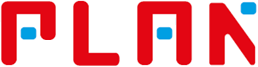 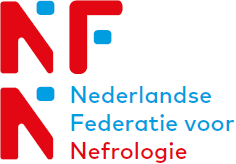 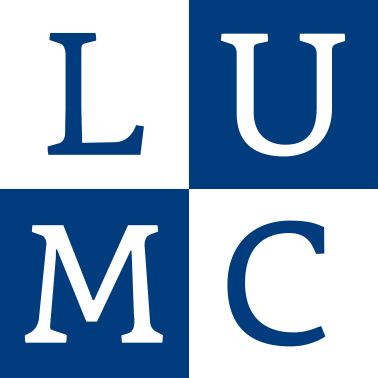 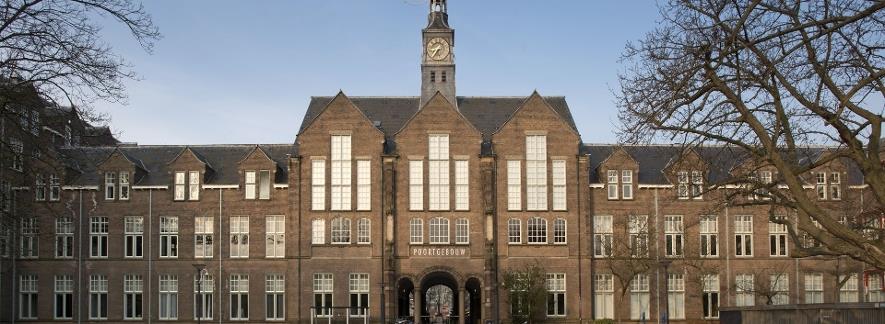 PLAN day is held at ‘Het Poortgebouw’ next to bus and railway station Leiden Centraal, LUMC side. The room is located at the first floor. The LUMC parking is located within walking distance.Address:Poortgebouw (see figure)Rijnsburgerweg 102333 AA Leiden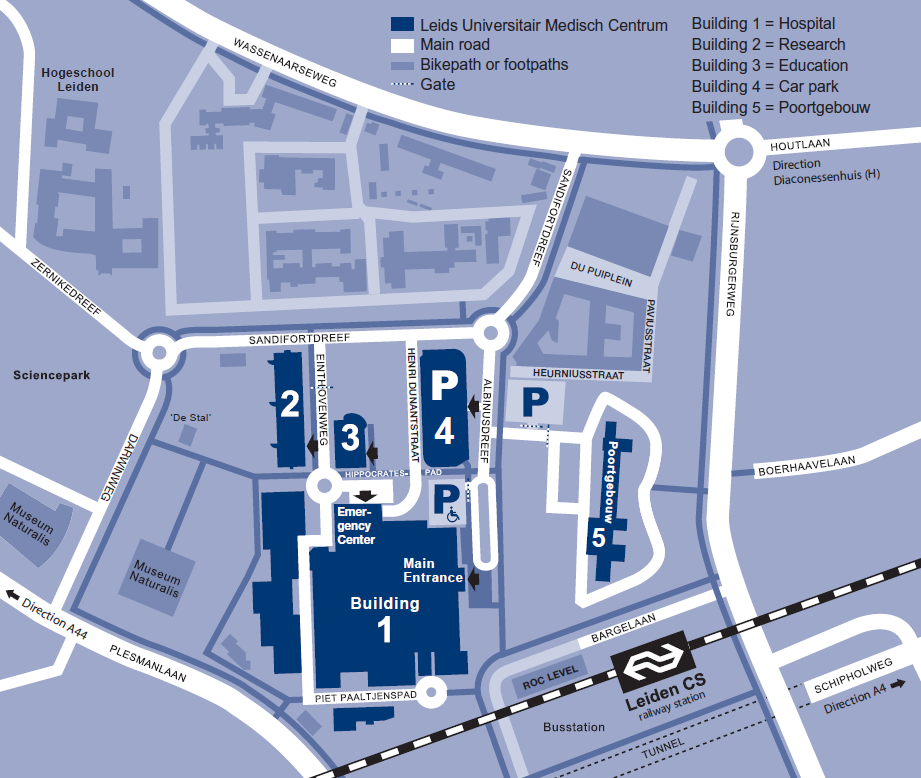 10:00Registration and CoffeeRegistration and Coffee10:20WelcomeWelcome10:25Keynote:Prof. Dr. C. van KootenInnate Immunity in Allograft Rejection and Renal Inflammation11:00Laura van DamThe Pathogenic Role of Excessive Neutrophil Extracellular Trap Formation is Different in ANCA-associated Vasculitis and Systemic Lupus Erythematosus11:15Carla van AlemTreating Acute Cellular Rejection with Liposomal Prednisolone – preclinical data from a mouse model11:30Bram VoorzaatVascular Access Management after Kidney Transplantation11:45Keynote:Prof. Dr. F.W. DekkerPitfalls in Epidemiological Approach12:30LunchLunch13:45Keynote:Prof. Dr. A.J. RabelinkCustom Made Kidney Tissue14:20Franca WitjasDe- and Recellularization of Kidney Scaffolds14:35Anouk van der VeldenRestoring the Endothelial Glycocalyx15:00Coffee and CakeCoffee and Cake15:30Shosha DekkerClinical Aspects of Autosomal Dominant Polycystic Kidney Disease15:45Jurriën PrinsA Novel Antisense Strategy to Combat BK Virus Replication16.00Koen GroenewegMesenchymal Stromal Cell Therapy in Transplant Recipients16:15Keynote:Prof. Dr. J.W. de FijterPerspective of the Transplanted Kidney17:00Closing and drinksClosing and drinks